BPJEPS Spécialité Animateur Mention Animation Culturelle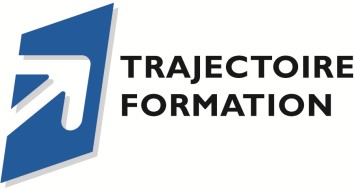 Dossier d'inscriptionRetourner à :Trajectoire Formation	contact@trajectoire-formation.com13 avenue Léon Blum	www.trajectoire-formation.com25200 MONTBÉLIARD	Tél. : 03 81 96 70 92Contact dossier d’inscription : anna.vallat@trajectoire-formation.comListes des pièces administratives à joindre :50 € de frais de dossier (gratuits pour les demandeurs d'emploi)2 photos d'identité récentes (35mm x 45mm)2 timbres tarif normal1 photocopie recto/verso de votre pièce d'identité en cours de validitéLa fiche CERFA (voir page 7) complétée et signéeUn CV actualiséPSC1 ou diplôme équivalentPrésentation de votre candidature : 1 ou 2 pages présentant vos expériences dans le secteur de l'animation et vos motivations à vous engager en formation BPJEPS Animation Culturelle.Copie des diplômes, attestations de travail, attestation d’employeur, etc.Tout document justifiant d’une situation particulière (MDPH, certificat médical si RQTH etc.).Pour les candidats âgés de moins de 25 ans : une photocopie du certificat individuel de participation à l'appel de préparation à la défense ou une photocopie de l'attestation de recensement pour les personnes n'ayant pas encore effectué la journée d'appel 	PRÉSENTATION GÉNÉRALE DU CANDIDAT	Nom : …………………………………………………………….	Prénom : ………………………………………………………………Nom de jeune fille : ……………………………………….	Nationalité : …………………………....................................Date de naissance : ……………………………………….	Lieu de naissance : ………………………………………………Adresse complète : ………………………………………………………………………………………………………………………………...Code Postal : …………………………...	Ville : ……………………………………………………………….Tél. domicile : ………………………………………………...Tél. portable : ………………………………………….Courriel : …………………………………………………………..@...................................................………...…………………..Personne à contacter en cas d’urgence : ………………………………………………………………........................................Tél. : ………………………………………………………..Situation familiale :	Marié(e)	Célibataire	Vie maritale	Divorcé	Pacsé Nombre d’enfants : ……............ dont à charge : ………......... Age des enfants : ………………………………...............Numéro de sécurité sociale : ………………………………………………………………………………..........................................Caisse de sécurité sociale : ……………………………………………………………………………………………………………………….Diplômes ( /!\ à fournir)Dernier diplôme scolaire obtenu : …………………………………………………………………………………………………………..Année d’obtention : ………………………………………………………………………………………………………………………………….Autres diplômes ? Précisez : …………………………………………………………………………………………………………………….………………………………………………………………………………………………………………………………………………………………… Date de sortie du  système scolaire :  ………………………………………………………………………………………………………..Reconnaissance de Travailleur HandicapéSi oui, joindre la décision de la MDPH (Maison Départementale des Travailleurs Handicapés) et un certificat médical d’aptitude :	- au suivi de la formation- à l’exercice du métier préparé 	JE SUIS SALARIE(E)	Si non salarié(e) passez à la page suivante.Employeur	Raison sociale : ……………………………………………………………………………………………..……………………………………….…………………………………………………………....................................................................................................................Adresse du siège social : …………..............................................…………………………………………………………………….…………………………………………………………………………………………………………………………………………………..……………..………..………………………………………………………………………………………………………………………………………………………..Tél. : ……………………………………………………...	Fax : …………………………………………………………..Courriel : …………………………………………………………..……..@................................................................................…Statut juridique de l'employeur : ……………………………………………………………………………………………………………Nom du responsable : …………………………………….……..…..	Fonction: ……………………………………………………...Lieu de travail	Adresse :  ………………………………………………………………………………………………….…………………………………………….………………………………………………………………………………………………………………………………………………………………….Tél. : ……………………………………………………….	Fax : …………………………………………………………Courriel : …………………………………………………………………..@..............................................................................….Nom de votre responsable : …………………………………………………………………………………………………………………..Salarié(e)	Depuis	quelle	date	êtes-vous	salarié(e)	dans	cette entreprise ? …………………………………………………………………….Quelle forme de contrat ?	CDICDD : Type de contrat : ......................................................................…Date de début et de fin de contrat : .................................................…Autres, précisez ……………………………………………………………………………Fonction occupée : …………………………………………………………………………………………...……………………………………..……………………………………………………………………………………………….......................................................................…. Durée hebdomadaire de travail :………………………………………………………………………………………………………………Quel dispositif de prise en charge des frais de formation envisagez-vous ? (Pour les salariés, joindre obligatoirement une attestation de prise en charge par l’employeur ou par l’OPCO)Compte Personnel de Formation Monétisé Fonds propres employeurContrat d’apprentissagePro A – Reconversion ou promotion par l’alternancCPF Transition professionnelle Fonds propres stagiaire Contrat de professionnalisationPlan de Développement des CompétencesAutre financement : Précisez lesquels ? (Contrats aidés, … )………………………………………………………………………………………………………………………………………………………………….………………………………………………………………………………………………………………………………………………………………….…………………………………………………………………………………………………………………………………………………………………. 	JE SUIS DEMANDEUR(SE) D’EMPLOI	Adresse et téléphone du Pôle Emploi/Mission locale/Cap Emploi auquel vous êtes rattaché(e) :……………………………………………………..……………………………………………………………………………………………………….…………….Date d’inscription à Pôle Emploi/Mission locale/Cap Emploi :………………………………………………………........................…(Joindre la copie de votre attestation d’inscription)•Identifiant Pôle Emploi :.………………………………………………………………………………Nom de votre prescripteur/orienteur :….……………………………………………………………………………………………………… Adresse mail de votreprescripteur/orienteur : …………………………………………………..@.....................................................Percevez-vous une rémunération Pôle Emploi ?OUINON(Joindre la copie de l’avis de situation délivré par Pôle Emploi)Quel autre type de rémunération percevez-vous ? ………………………………………………………………………………………………………………………………………………………………………………………………...........................……………………………Quelle prise en charge des frais de formation envisagez-vous ? …………………………………………………………….………………………………………………………………………………………………………………………………………………………………….……………………...…………………………………………………………………………………………………………………………………………. 	RAPPEL CONDITIONS D’ACCÈS A LA FORMATION	Cette formation est ouverte à toute personne (salarié(e)s, demandeurs d’emploi …) :Le(la) candidat(e) doit :Être titulaire de l’une des attestations de formation relative au secourisme suivante :« Prévention et secours civique de niveau 1 » (PSC1) ou « attestation de formation aux premiers secours » (AFPS) ;« Premier secours en équipe de niveau 1 » (PSE 1) en cours de validité« Premier secours en équipe de niveau 2 » (PSE 2) en cours de validité« Attestation de formation aux gestes et soins d’urgence » (AFGSU) de niveau 1 ou de niveau 2 en cours de validité« Certificat de sauveteur secouriste du travail » (STT) en cours de validitéÊtre capable de justifier d’une expérience d’animateur(trice) professionnel(le) ou nonprofessionnelle auprès d’un groupe d’une durée minimale de 200 heures au moyen d’une attestation délivrée par la ou les structures d’accueil.Être capable de produire un dossier comportant un récapitulatif de sa pratique personnelle dans un support d’activité culturelle prenant la forme d’un portfolio argumenté présentant les pratiques artistiques ou culturelles du candidatDispense des exigences préalables à l’entrée en formation :Est dispensé de l’expérience d’animateur(trice) professionnel(le) ou non professionnelle auprès d’un groupe d’une durée minimale de 200 heures, le(la) candidate titulaire de l’un des diplômes suivants :Brevet d’aptitude à l’animation socio-éducative (BASE)Brevet d’aptitude aux fonctions d’animateur (BAFA)Brevet d’aptitude aux fonctions de directeur (BAFD)Brevet d’aptitude professionnel d’assistant animateur technicien (BAPAAT)Certificat de qualification professionnelle (CQP) « animateur périscolaire »Bac pro Service de Proximité et de Vie LocaleBac pro agricoleBrevet professionnel du Ministère de l’AgricultureBPJEPSEst dispensé de la production du portfolio, le(la) candidat(e) titulaire de l’un des diplômes suivants :Baccalauréat art appliquéBaccalauréat technique musique et danseBaccalauréat art plastiqueBaccalauréat cinéma et théâtreLes supports techniques du brevet d’aptitude professionnel d’assistant animateur technicien – BAPAAT (toutes options : « loisirs du jeune et de l’enfant », « loisirs tous publics dans les sites et structures d’accueil collectif », « loisirs de pleine nature ») suivants :Activités théâtralesActivités plastiquesImages et son/radioArts et traditions populairesActivités d’expression corporelleLivres, lecture, écritureActivités musicales 	ÉPREUVES D’ADMISSION	La remise d'un dossier de candidature de 1 à 2 pages présentant vos expériences dans le secteur de l’animation et vos motivations à vous engager en formation BPJEPS Spécialité Animateur Mention Animation Culturelle ;La remise d’un dossier comportant un récapitulatif de votre pratique personnelle dans un support d’activité culturelle prenant la forme d’un portfolio argumenté ;Une épreuve écrite de 3 heures sur table ;Et un entretien individuel.L’admission en formation est décidée à l’issue des épreuves.Choix des Unités Capitalisables (UC)Pour les personnes souhaitant suivre la formation en modulaire, merci d'indiquer les UC choisies : UC1 : Encadrer tout public dans tout lieu et toute structureUC2 : Mettre en œuvre un projet d’animation s’inscrivant dans le projet de la structureUC3 : Conduire une action d’animation dans le champ des activités culturellesUC4 : Mobiliser les démarches d’éducation populaire pour mettre en œuvre des activités d’animation culturellesContact pédagogique herve.sellier@trajectoire-formation.com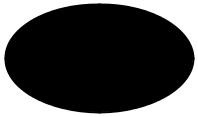 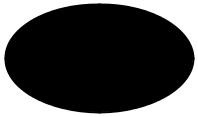 N°85-0236Instruction n°90-051- JS du 15 février 1990(Nom et N°)Adresse personnelle :Téléphone :Adresse mail :Renseignements complémentaires :Diplômes scolaires ou universitaires ou attestations de formation ou équivalences *Documents attestant des qualifications obtenues dans le domaine de l’encadrement des activités physiques et sportives *Documents attestant des qualifications obtenues dans le domaine de l’encadrement des activités socio-culturelles **Le candidat doit joindre les différents documents attestant de ses qualificationsSignaturede l’intéressé(e)Permis de conduire :OuiNonVéhicule personnel :	Oui	NonSalariéRemplir la fiche 3Demandeur d’emploi :Remplir la fiche 4OuiNonBénéficiaire du RSAOuiNonSi oui, à quel titre Date de début RSA :Allocataire…./…../……….Ayant droitNom patronymique :(nom de naissance)Nom d’usage :(facultatif) c'est-à-dire nom de l’époux(se), veuf(ve), de l’ex-conjoint dont l’intéressée(facultatif) c'est-à-dire nom de l’époux(se), veuf(ve), de l’ex-conjoint dont l’intéresséephotoest divorcée ; nom de l’autre parent, accolé au nom patronymiqueest divorcée ; nom de l’autre parent, accolé au nom patronymiqueest divorcée ; nom de l’autre parent, accolé au nom patronymiquePrénoms :Date de naissance :Lieu de naissance :Département de naissance :Département de naissance :